Demográfiai változások a XVIII. századi MagyarországonDemográfiai változások:	1790-es népszámlálás előtt kevés adat, csak becslések	A lakosság stagnált vagy csökkent ellentétben Nyugat-Európával, ahol növekedett		Okok: háborús pusztítás, járványok, éhezés		Legsúlyosabban a Hódoltság területén – egyenlőtlen népsűrűség		Pusztítás elsősorban az Alföldön, Erdélyben – helyükre szerbek, románok		Falvakból mezővárosokba vándorolt népesség – lakatlan területek alakultak ki	1790-ben a lakosság kb. 10 000 000 fő – a század eleje óta kb. 2-szeresére nőtt		Okok:			Belső vándorlás (migráció)				Egyenlőtlen népsűrűség kiegyenlítődése – életszínvonal javult				Észak-Dunántúlról, az Alföld északi és keleti pereméről magyarok 					vándoroltak a ritkán lakott területekre				Helyükbe szlovákok jöttek az északi Kárpátokból, szigetszerűen az 					Alföldön is letelepedtek				A keleti Kárpátokból, Erdélyből románok költöztek a folyóvölgyekbe, az 					Alföld keleti peremére				Horvátok egy része északabbra, a Nyugat-Dunántúlra költözött			Betelepülés (spontán)				Csehek, lengyelek a Felvidékre – szlovákokkal asszimiláció				Románok Havasalföldről, Moldvából Erdélybe, Bánátba (Temesköz)				Szerbek Bánátba, Bácskába, Szlavóniába			Betelepítés (szervezett)				Katolikus németek (svábok) a Balaton-felvidékre, a Budai hegységbe, 					Baranya és Tolna megyékbe, Bácskába, Bánátba				Betelepítetteknek adókedvezmény, előre felépített házak, egyéb				Cél: adóalanyok gyarapítása, fejlettebb mezőgazdasági technológia 					honosítása, katolikus vallás és német nyelv szerepének növeléseEtnikai viszonyok:	Soknyelvű ország		Magyar nyelv: 40%, önmeghatározás vallási, rendi alapokon – magyar rendi nemzet	Magyarság: Dunántúl, Felvidék, Alföld, Székelyföld		Legtöbb katolikus, kevés református, evangélikus		Minden társadalmi réteg képviseltetve	Horvátok: Horvátország, Szlavónia, Nyugat-Dunántúl		Katolikusok		Minden társadalmi réteg	Németek: elkülönülő csoportok:		Szászok: 12-13. század óta, Szepesség, Dél-Erdély		Svábok: 18. század óta, Balaton-felvidék, Budai-hegység, Baranya, Tolna, Bácska, Bánát		Nyugat-Dunántúl, Felvidáki városok		Szászok evangélikusok, svábok katolikusok, többi csoport vegyes		Nemesség hiánya – csonka társadalom, de jelentős polgárság	Szlovákok: Felvidéken, szigetszerűen az Alföldön		Többség katolikus, kevés evangélikus		Nincs nemesség – csonka társadalom	Ruszinok (rutének, ukránok): Kárpátalja		Görög katolikus vallás		Csak paraszti réteg	Románok: Erdély, Kelet-Alföld, Bánát		Többségük ortodox (görögkeleti), kisebbség görög katolikus		Csonka társadalom	Szerbek: Bánát, Bácska, Horvátország, Szlavónia		Ortodox vallás, mint nemzeti egyház		Csonka társadalom	Területhez nem köthető: cigányság (vándorkereskedelem, vándor iparosok), zsidóság 												(kiskereskedelem)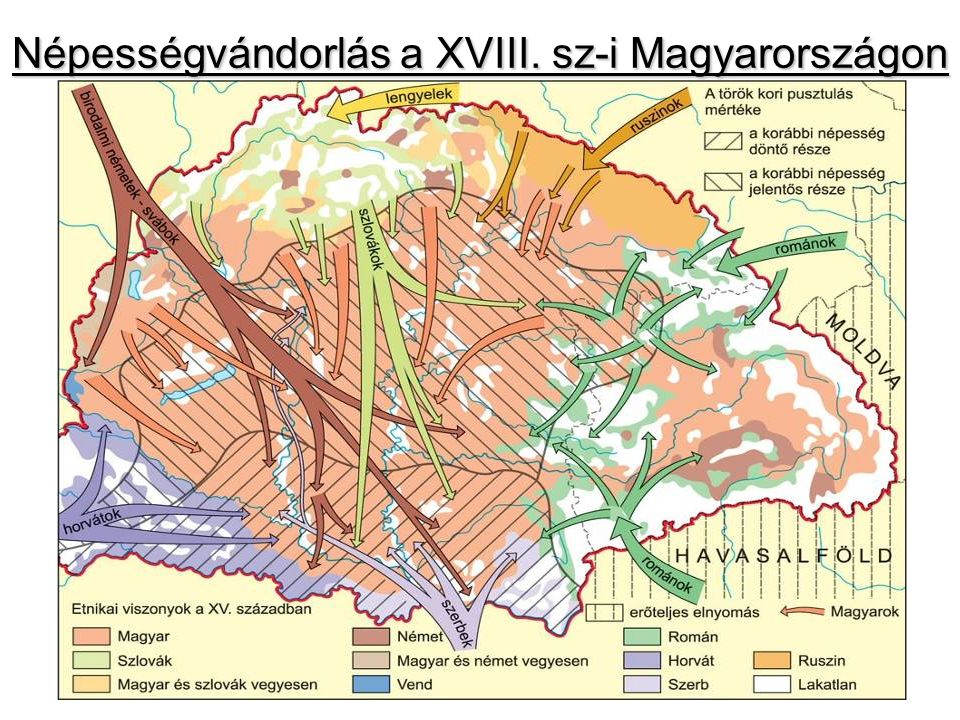 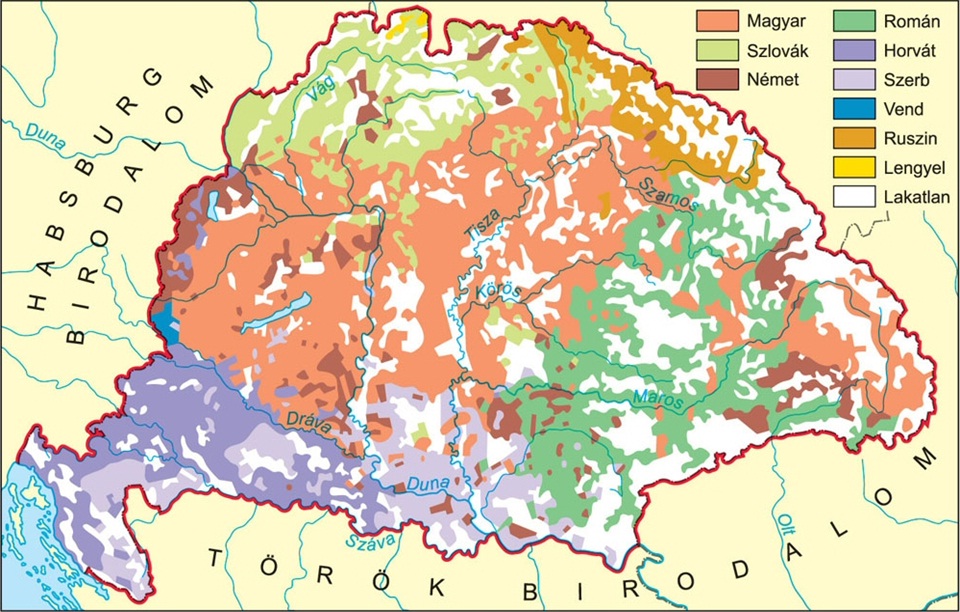 